Open website https://phet.colorado.eduSearch for Energy Forms and Changes  Download the java simulation Choose Energy Systems at the top left of the windowTick the Energy Symbols box so that the energy symbol legend is displayed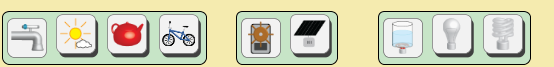 Select the Tap, Turbine and Water.Complete the following Energy transformation chainThe water has _____________ energy which gives the turbine ________ energy. The turbine creates __________ energy. The Water is heated by the _________ energy and generated steam with _________ energy.b. Does all the kinetic energy of the water transform into the kinetic energy of the turbine? Change the water to light bulb 1, then light bulb 2 to answer the following questionsDescribe or draw the energy conversions that happen in light bulb 1Is this any different from the conversion of light bulb 2?Which light bulb is more efficient and why?Select the Kettle and turn the heat on completely.What energy is produced by the kettle that energy makes the turbine move? What energy is produced by the kettle that is wasted?What happens to the energy produces by the kettle if you decrease the heat? Why?Is the kettle more or less efficient than the tap (which one wastes more energy)?Fill in the below flow chart to describe the energy transformations (using kettle, turbine and light bulb 1)